             18.12.2012 г. состоялось очередное заседание Общественной палаты по вопросу «Перспективы развития коллективных сельхозпредприятий и фермерства в Володарском районе»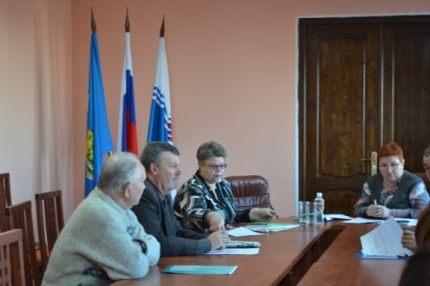 Важнейшим экономическим  признаком эффективной структуры аграрного сектора  является многообразие форм собственности, их  равноправие и взаимодействие на всех уровнях функционирования. На сегодняшний день в районе функционируют коллективные сельскохозяйственные предприятия, крестьянские фермерские хозяйства и личные подсобные хозяйства. Они представляют различные организационно- правовые  формы хозяйствования: кооперативы, акционерные общества, личные хозяйства  населения.Агропромышленный комплекс Володарского района представляют многоотраслевые сельскохозяйственные предприятия:- 12 сельхозпредприятий;- 79 крестьянских фермерских хозяйств;- 2  завода по переработке  сельхозпредприятий;- 12989  личных подсобных хозяйств.            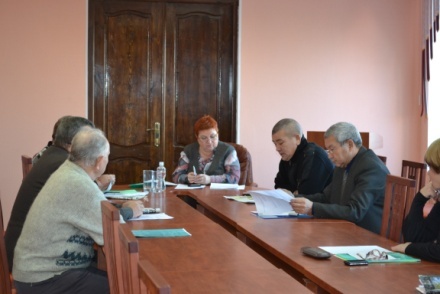   Заслушав  докладчика, выступавших членов по обсуждаемому вопросу Общественная палата приняла решение рекомендующее: -  Организовать выделение  неиспользуемых земель в малых селах района для развития фермерских хозяйств;- Создавать фермеру возможность получения соответствующей профессиональной подготовки. Знания и практический опыт, полученные во время занятий должны дать будущему фермеру возможность рационально организовать собственное дело;- Создавать условия для формирования эффективного кадрового потенциала АПК путем обеспечения доступным жильем  молодых специалистов на селе;- С целью стимулирования  развития сельскохозяйственных форм хозяйствования, выйти с предложением в Советы депутатов местных органов самоуправления, для  снижения  налогооблагаемой  базы земельного налога. 